  MADONAS NOVADA PAŠVALDĪBA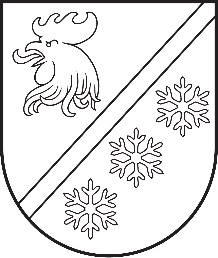 Reģ. Nr. 90000054572Saieta laukums 1, Madona, Madonas novads, LV-4801 t. 64860090, e-pasts: pasts@madona.lv ___________________________________________________________________________MADONAS NOVADA PAŠVALDĪBAS DOMESLĒMUMSMadonā2024. gada 28. martā						        	     		           Nr. 179								                  (protokols Nr. 6, 31. p.)				Par nekustamā īpašuma Meirānu iela 4, Lubāna, Madonas novads, atsavināšanu, rīkojot izsoliAr Madonas novada pašvaldības 29.06.2022. domes lēmumu Nr. 410 (protokols Nr. 15, 9. p.) nolemts nodot atsavināšanai nekustamo īpašumu Meirānu iela 4, Lubānā, Madonas novadā.    	Saskaņā ar Lubānas pilsētas zemesgrāmatas nodalījumu Nr. 100000799136, nekustamais īpašums Meirānu iela 4, Lubānā, Madonas novadā, sastāv no zemes vienības ar kadastra apzīmējumu 7013 005 0169 1,1592 ha platībā .Nekustamajam īpašumam  ar kadastra apzīmējumu 7013 005 0169 noteikts lietošanas mērķis: - lauksaimniecība (NĪLM kods 0101). Pašvaldībai nav nepieciešams saglabāt īpašumu pašvaldības funkciju veikšanai. Ir veikta īpašuma novērtēšana.Atbilstoši sertificēta vērtētāja SIA “LINIKO” (Latvijas Īpašumu Vērtētāju asociācijas profesionālās kvalifikācijas sertifikāts Nr. 131) 2024. gada 14. februāra novērtējumam, nekustamā īpašuma tirgus vērtība noteikta – EUR 2 200,00 (divi tūkstoši divi simti eiro, 00 centi) .Saskaņā ar  “Pašvaldību likuma” 10. panta pirmās daļas 16. punktu “tikai domes kompetencē ir: lemt par pašvaldības nekustamā īpašuma atsavināšanu un apgrūtināšanu, kā arī par nekustamā īpašuma iegūšanu.”Saskaņā ar „Publiskas personas mantas atsavināšanas likuma” 47. pantu „publiskas personas mantas atsavināšanā iegūtos līdzekļus pēc atsavināšanas izdevumu segšanas ieskaita attiecīgas publiskās personas budžetā. Atsavināšanas izdevumu apmēru nosaka MK noteikumu paredzētajā kārtībā”.Pamatojoties uz Publiskas personas mantas atsavināšanas likuma 47. pantu, uz “Pašvaldību likuma” 10. panta pirmās daļas 16. punktu, Publiskas personas mantas atsavināšanas likuma 4. panta pirmo daļu, 8. panta otro daļu, ņemot vērā 13.03.2024. Uzņēmējdarbības, teritoriālo un vides jautājumu komitejas  un 19.03.2024. Finanšu un attīstības komitejas atzinumus, atklāti balsojot: PAR - 16 (Agris Lungevičs, Aigars Šķēls, Aivis Masaļskis, Andris Dombrovskis, Andris Sakne, Artūrs Čačka, Artūrs Grandāns, Arvīds Greidiņš, Gatis Teilis, Gunārs Ikaunieks, Iveta Peilāne, Kaspars Udrass, Rūdolfs Preiss, Sandra Maksimova, Valda Kļaviņa, Zigfrīds Gora), PRET - NAV, ATTURAS - NAV, Madonas novada pašvaldības dome NOLEMJ:Atsavināt nekustamo īpašumu Meirānu iela 4, Lubānā, Madonas novadā, ar kadastra numuru 7013 005 0169 1,1592 ha platībā, pārdodot to mutiskā izsolē ar augšupejošu soli.Noteikt nekustamā īpašuma Meirānu iela 4, Lubānā, Madonas novadā, izsoles sākumcenu EUR 2 200,00 (divi  tūkstoši divi simti eiro, 00 centi). Apstiprināt nekustamā īpašuma Meirānu iela 4, Lubāna, Madonas novads, izsoles noteikumus (izsoles noteikumi pielikumā).Pašvaldības īpašuma iznomāšanas un atsavināšanas izsoļu komisijai organizēt nekustamā īpašuma izsoli.Kontroli par lēmuma izpildi uzdot pašvaldības izpilddirektoram U. Fjodorovam.Saskaņā ar Administratīvā procesa likuma 188. panta pirmo daļu, lēmumu var pārsūdzēt viena mēneša laikā no lēmuma spēkā stāšanās dienas Administratīvajā rajona tiesā.Saskaņā ar Administratīvā procesa likuma 70. panta pirmo daļu, lēmums stājas spēkā ar brīdi, kad tas paziņots adresātam             Domes priekšsēdētājs					             A. Lungevičs	Čačka 28080793